Sunflower field dayAICRP (Sunflower) centre UAS, Bengaluru and ICAR-IIOR, Hyderabad jointly organized the “Sunflower Field Day” under the DAC funded project “Revival of Sunflower Cultivation” on February 11th, 2023 at the University of Agricultural Sciences (UAS), Bengaluru. Hon'ble Vice-Chancellor of UAS, Bengaluru Dr. S.V. Suresha was the Chief Guest. Dr. R.K. Mathur, Director, ICAR-IIOR, Hyderabad was the guest of honour. A practical manual on Sunflower Breeding and Seed Production compiled by AICRP (Sunflower) centre UAS, GKVK and ICAR-IIOR, Hyderabad was released. A total of 38 promising sunflower hybrids (released as well as pipeline) including private (16) and public (22) sectors were raised at UAS, Bengaluru to assess the performance of public as well as private hybrids to identify the best hybrids. The program was attended by Mr. Bipul Srivastava, Additional Commissioner (Oilseeds), DA & FW, GoI, Dr. K.B. Umesh, Director of Research, UAS, GKVK, Bengaluru, Dr. K. Narayana Gowda, Director of Extension, galaxy of scientists from ICAR-IIOR, various AICRP centres, private entrepreneurs, farmers, officials from public seed agencies like NDDB, KOF, NSP, HIL, etc. Following the field visit, an interaction meeting was organized to discuss various issues of sunflower crop. Dr. H.P. Meena, Sr. Scientist, ICAR-IIOR made a presentation of the progress being made in the DAC supported project on sunflower. The dignitaries visited various facilities of UAS, GKVK, Bengaluru including breeder seed production plots of the parental lines (CMS-903A & B) of the newly released sunflower hybrid KBSH-85, seed threshing yard and also seed processing unit.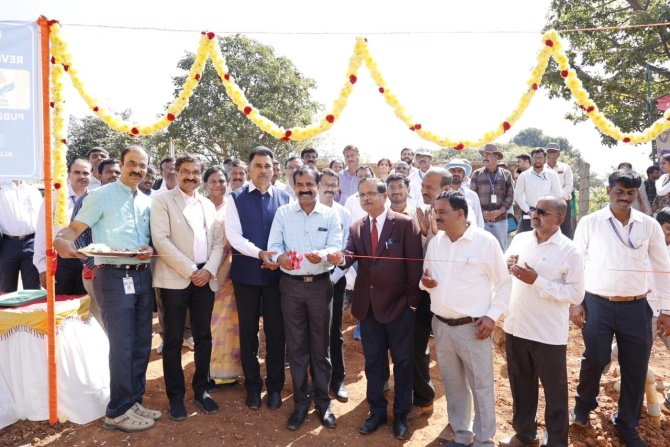 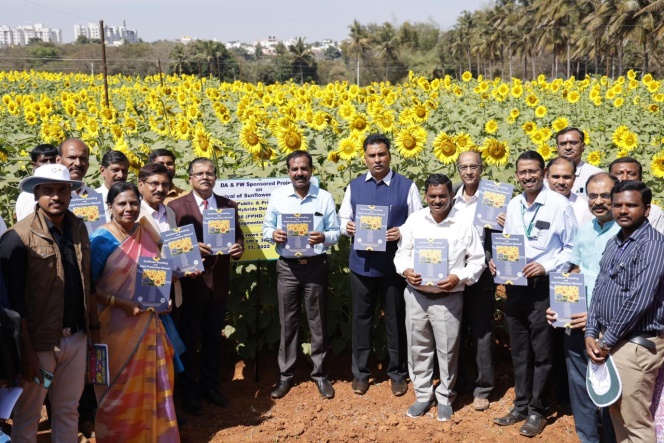 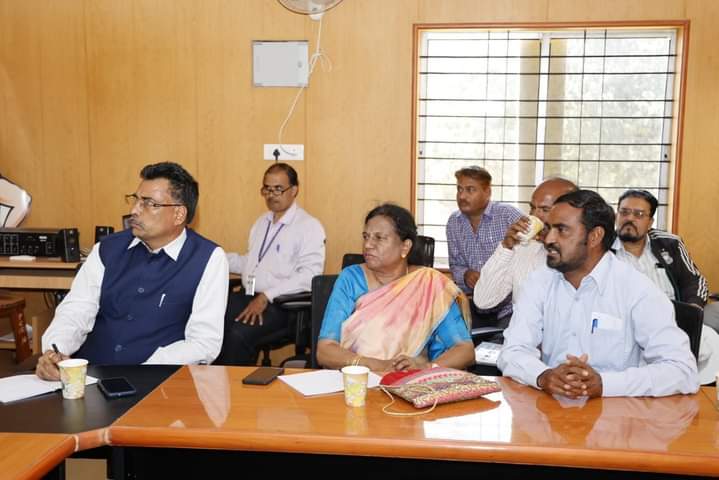 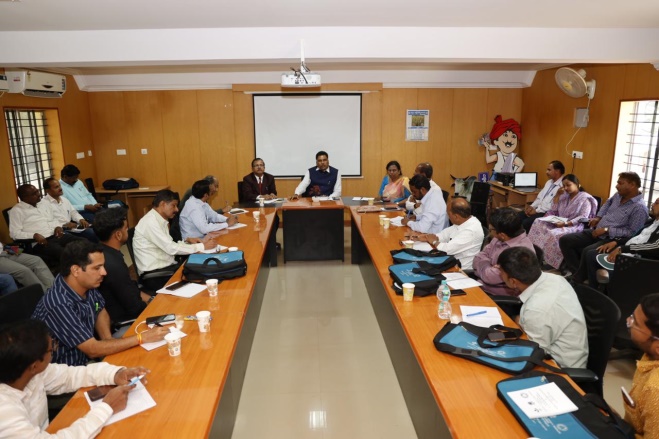 